Wharton Primary SchoolIntimate Care
POLICY 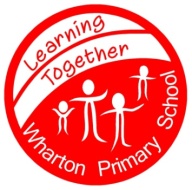 Date; September 2016  .................................. (Chair of Governing Body)Review Date; September  2019INTIMATE CARE POLICYIntroductionIntimate care is any care which involves washing, touching or carrying out aninvasive procedure (such as cleaning up a pupil after they have soiled themselves) tointimate personal areas. In most cases care will involve cleaning for hygienepurposes as part of a staff member’s duty of care. In the case of a specific procedureonly a person suitably trained and assessed as competent should undertake theprocedure.The issue of intimate care is a sensitive one and will require staff to be respectful ofthe child’s needs. The child’s dignity should always be preserved with a high level ofprivacy, choice and control. There shall be a high awareness of child protectionissues. Staff behaviour must be open to scrutiny and staff must work in partnershipwith parents/carers to provide continuity of care to children wherever possible.Wharton Primary School is committed to ensuring that all staff responsiblefor the intimate care of children will undertake their duties in a professional manner atall times. The school recognises that there is a need to treat all children with respectwhen intimate care is given. No child should be attended to in a way that causesdistress or pain.Approach to best practiceThe management of all children with intimate care needs will be carefully planned.The child who requires intimate care is treated with respect at all times; the child’swelfare and dignity is of paramount importance.Staff who provide intimate care are trained to do so (including Child Protection andHealth and Safety training in lifting and moving if appropriate) and are fully aware ofbest practice. Apparatus will be provided to assist with children who need specialarrangements following assessment from physiotherapist/occupational therapist asrequired. Staff will be supported to adapt their practice in relation to the needs ofindividual children taking into account developmental changes such as the onset ofpuberty and menstruation. Wherever possible staff who are involved in the intimatecare of children will not usually be involved with the delivery of sex education to thechildren in their care as an additional safeguard to both staff and children involved.The child will be supported to achieve the highest level of autonomy that is possiblegiven their age and abilities. Staff will encourage each child to do as much forhim/herself as he/she can. This may mean, for example, giving the childresponsibility for washing themselves. Individual intimate care plans will be drawn upfor particular children as appropriate to suit the circumstances of the child.Each child’s right to privacy will be respected. Careful consideration will be given toeach child’s situation to determine how many carers might need to be present whena child is toileted. Where possible one child will be catered for by one adult unlessthere is a sound reason for having more adults present. If this is the case, thereasons should be clearly documented.Wherever possible the same child will not be cared for by the same adult on a regularbasis; ideally there will be a rota of carers known to the child who will take turns inproviding care. This will ensure, as far as possible, that over-familiar relationships arediscouraged from developing whilst at the same time guarding against the care beingcarried out by a succession of completely different carers.Wherever possible staff should only care intimately for an individual of the same sex.However, in certain circumstances this principle may need to be waived where failureto provide appropriate care would result in negligence for example, female staffsupporting boys where no male staff are available.Intimate care arrangements will be discussed with parents/carers on a regular basisand recorded on the child’s care plan. The needs and wishes of children and parentswill be taken into account wherever possible within the constraints of staffing andequal opportunities legislation.Isolated Incidents which may require Intimate Care or Support;In the case of toileting accidents, the member of staff present (teaching, support or welfare) will be responsible for supervising or giving appropriate support for cleaning the child. Another member of staff should be in the vicinity, should support be required either by the pupil or member of staff. Where this impacts on ratios for the remainder of the group, an additional member of staff will be taken from another class as necessary. Should the toileting incident happen at lunchtime, welfare assistants will take responsibility for cleaning/overseeing but should call upon a senior member of staff to compensate ratios.If any Intimate care is given during the school day, the nature and level of care will be recorded and reported to Parents at the earliest opportunity.The Protection of ChildrenEducation Child Protection Procedures and Inter-Agency Child Protection procedureswill be adhered to.If a member of staff has any concerns about physical changes in a child’spresentation, e.g. marks, bruises, soreness etc. s/he will immediately report concernsto the appropriate designated person for children protection.If a child becomes distressed or unhappy about being cared for by a particularmember of staff, the matter will be looked into and outcomes recorded.Parents/carers will be contacted at the earliest opportunity as part of this process inorder to reach a resolution. Staffing schedules will be altered until the issue(s) areresolved so that the child’s needs remain paramount. Further advice will be takenfrom outside agencies if necessary.If a child makes an allegation against a member of staff, all necessary procedureswill be followed.Health and SafetyHealth and Safety advice for the school can be found in the Health and SafetyOverview, available in the School Office and given to all members of staff who workwith our children.Further guidance can be found in the Safeguarding Information given to all staff.Additional Guidance for SchoolsIntroductionSchools often ask how they can ensure that an individual child’s needs are met whilsthaving regard to the needs of all the other children within the school. There are anumber of issues to consider when responding to an individual child’s needs. Thefollowing advice/strategies are some suggestions as possible ways to activelypromote inclusion and the welfare of pupils.Physical ContactAll staff engaged in the care and education of children and young people need toexercise caution in the use of physical contact.The expectation is that when physical contact is made with pupils this will be in response to the pupil’s needs at the time, will be of limited duration and will be appropriate given their age, stage of development and background.Extra caution may be required where a child has suffered previous abuse or neglect.RestraintThere may be occasions where it is necessary for staff to restrain children physicallyto prevent them from inflicting damage on either themselves, others or property.In such cases only the minimum force necessary should be used for the minimumlength of time required for the child to regain self-control.In all cases of restraint the incident must be documented and reported. Staff must beaware of the school’s Positive Handling Policy.Under no circumstances would it be permissible to use physical force as a form ofpunishment, to modify behaviour, or to make a pupil comply with an instruction.Physical force of this nature can, and is likely to, constitute a criminal offence.Pupils in distressThere may be occasions when a distressed pupil needs comfort and reassurancethat may include physical touch such as caring parent would give. Staff must remainself-aware at all times to ensure that their contact is not threatening or intrusive andnot subject to misinterpretation.Judgement will need to take account of the circumstances of a pupil’s distress, theirage, the extent and cause of the distress. Changing facilitiesThe toilet with disabled access will be used to change a child.Children who have long-term incontinence will require specially adapted facilities.Equipment ProvisionParents should provide nappies, disposal bags, wipes, changing mat etc. andparents should be made aware of this responsibility. Schools are responsible forproviding gloves, plastic aprons, a bin and liners to dispose of any waste.Health and SafetyStaff should always wear an apron and gloves when dealing with a child who isbleeding or soiled, or when changing a soiled nappy. Any soiled waste should beplaced in a polythene waste disposal bag, which can be sealed. This bag should thenbe placed in a bin (complete with a liner) which is specifically designated for thedisposal of such waste. The bin should be emptied on a weekly basis and it can becollected as part of the usual refuse collection service as this waste is not classed asclinical waste. Staff should be aware of the school’s Health and Safety policy.Special NeedsChildren with special needs have the same rights to safety and privacy whenreceiving intimate care. Additional vulnerabilities that may arise from a physicaldisability or learning difficulty must be considered with regard to individual teachingand care plans for each child. As with all arrangements for intimate care needs,agreements between the child those with parental responsibility and the schoolshould be easily understood and recorded.Regardless of age and ability, the views and/or emotional responses of children withspecial needs should be actively sought (with advocacy arrangements made forthose with communication difficulties) in regular reviews of these arrangements.Particular care must be taken in instances which involve the same pupil over a periodof time. Where a member of staff has a particular concern about the need to providethis type of care and reassurance they should seek further advice, from their linemanager or other appropriate person.Physical Education and other skills coachingSome staff are likely to come into physical contact with pupils from time to time in thecourse of their duties when participating in games, demonstrating an exercise or theuse of equipment.Staff should be aware of the limits within which such contact should properly takeplace and of the possibility of misinterpretation.Where it is anticipated that a pupil might be prone to misinterpret any such contact,alternatives should be considered, perhaps involving another member of staff or aless vulnerable pupil in the demonstration.Showers/changing clothesYoung people are entitled to respect and privacy when changing clothes.Given the vulnerabilities of the situation, it is strongly recommended that whensupervising children in a state of undress, another adult is present. Where possibleadults should not change in the same place as children.Out of school trips, clubs etc.Employees and other adults should take particular care when supervising pupils inthe less formal atmosphere of a residential setting, after-school activity or extracurricular activity. Although more informal relationships in such circumstances tend tobe usual, the standard of behaviour expected of staff and other adults working withthe children will be no different from the behaviour expected within school. All adultsinvolved in such activities should be familiar with the school.s policy and all DCCGuidance regarding out of school activities.To ensure pupils. safety, increased vigilance may be required when monitoring theirbehaviour on field trips, holidays etc. It is important to exercise caution so that a pupilis not compromised and the member of staff does not attract allegations of overlyintrusive or abusive behaviour.Meetings with pupils away from the school premises where a chaperone will not bepresent are not permitted unless specific approval is obtained from the headteacheror other senior colleague with delegated authority. Staff should not place themselvesin a position where they are in a vehicle, house or other venue alone with a child.Photography, videos and similar creative artsStaff should be aware of the potential for such media of teaching to be used forthe wrong purposes. Any concerns should be reported to the Headteacher, of ifnecessary refer to the Whistle Blowing Policy.Our school obtains consent for photographs to be taken and published from theparents when the child starts school. It is the responsibility of the parents to informthe school if there are any changes.ANNUAL REVIEW PERIODAdopted by the Governing Body: September 2012 Reviewed September 2014, 2016Review date: September 2019